Please also refer to the accompanying instructions pack on how to complete your awards submission before you continue: ‘Chief Allied Health Professions Officer (CAHPO) Awards 2021: Instructions pack for submitting a nomination for an award’How and where to send your nomination submission:You can either nominate yourself or another AHP. Please note that nominations of another AHP will be kept anonymous by the AHP team.All completed submissions must be sent as an email attachment to email address: england.cahpo@nhs.net Email subject heading must be: ‘CAHPO Awards – [Award name] – [name of nominee]’ 1. Award category & candidate’s personal detailsWhich Award are you nominating an AHP for?  Personal Details NomineePlease fill in your personal details below. Please use the drop-down box to select the most appropriate item.Name:Email: Tel/mobile no:Team/organisation:Which NHS England and NHS Improvement region best reflects your main place of work? Who are you nominating?If you are nominating someone else, please tell us your detailsName:Job Title:Email:Tel: Are you a registered professional or a student?What professional group do you belong to?What is your age? Do you consider yourself to be a disabled person as defined under the Equality Act 2010?. What is your ethnic group?	WhiteIf you selected other, please write in:Mixed of Multiple ethnic groups If you selected other, please write in:Asian or Asian British If you selected other, please write in:Black, Black British, Caribbean or African If you selected other, please write in:Other ethnic group If you selected other, please write in:I Prefer not to say (Tick if applicable) . Which of the following options best describes how you think of yourself? If you selected ‘in another way’, please write in:. Which of the following best describes how you think of yourself?If you selected ‘in another way’, please write in:. How would you describe your religion?If you selected other, please write in:2. Summary of your award submission:In no more than 30 words, please give a brief overview of your submission. Judges will only consider the first 30 words. [insert summary of submission here]3. Award submissionYour submission should be a written statementIn no more than 500 words, please tell us about your nomination for this award. Judges will only consider the first 500 words. Please refer to the accompanying instructions pack on the descriptors you should cover for this award. [insert summary of submission here]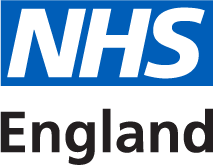 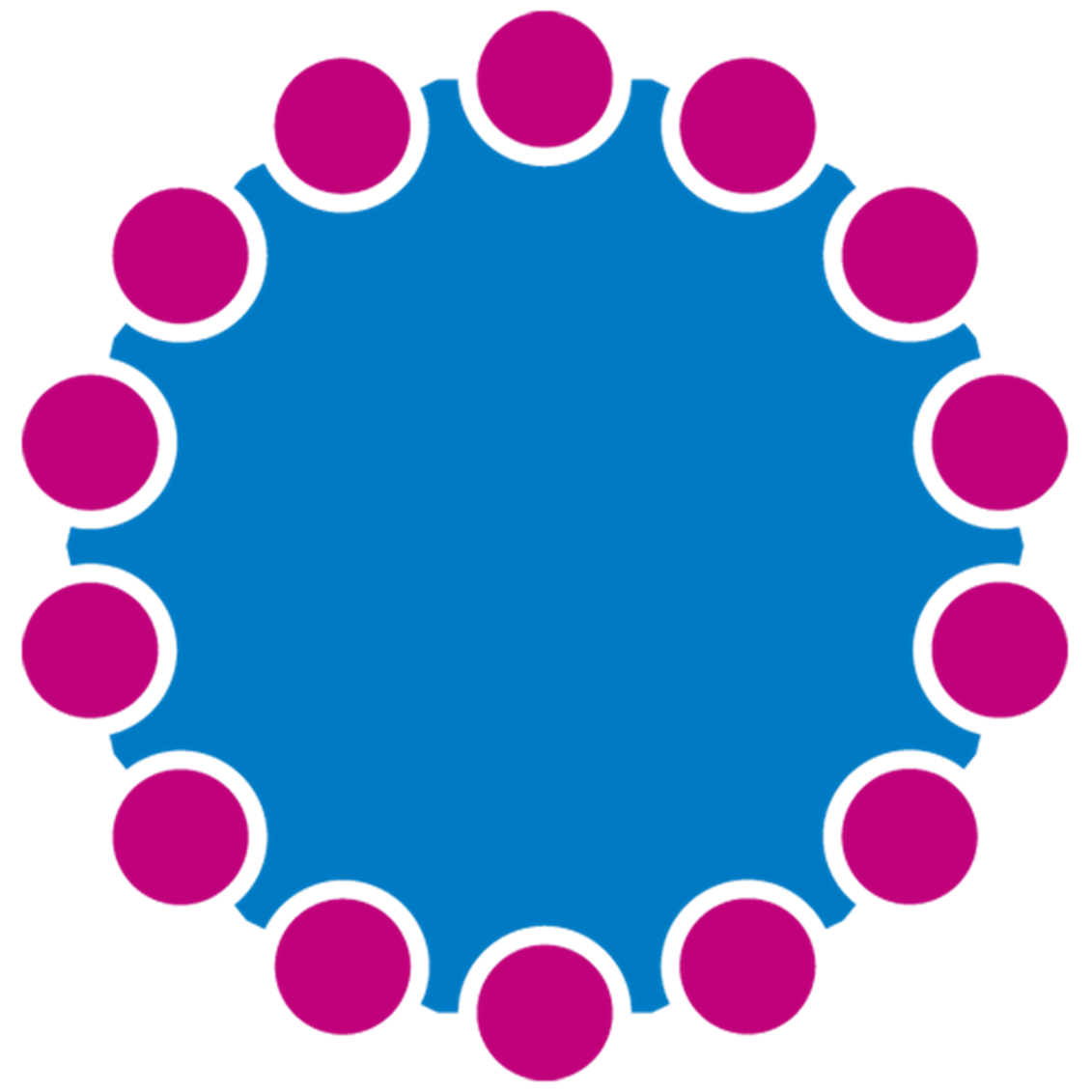 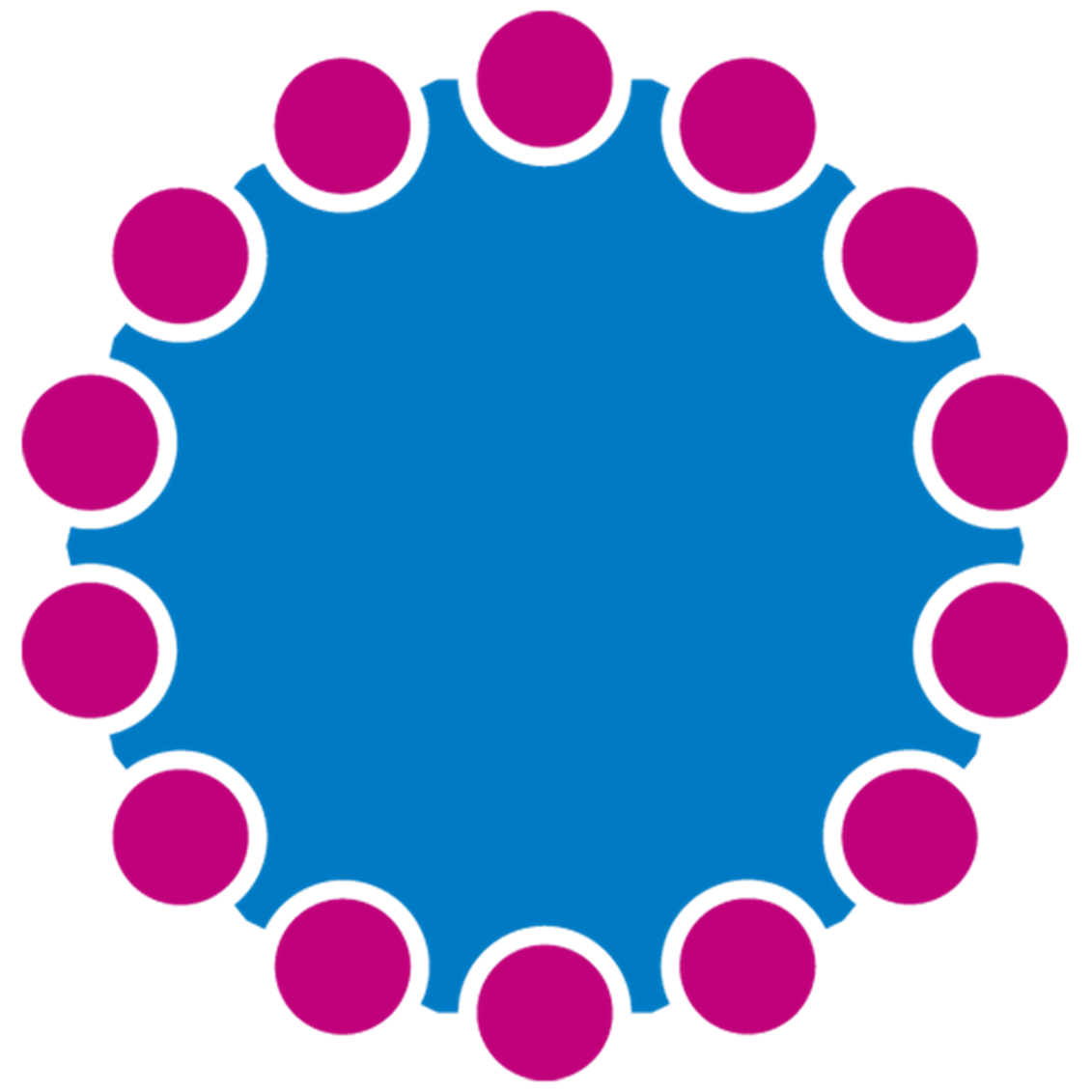 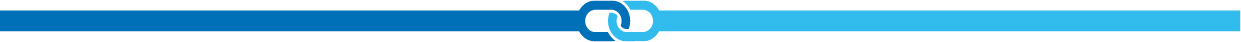 